ГЛАВАГОРОДСКОГО ПОСЕЛЕНИЯ ЛЯНТОРСургутского районаХанты-Мансийского автономного округа-ЮгрыПОСТАНОВЛЕНИЕ«07» апреля 2014 года                                                                                  № 11      г.ЛянторО назначении публичных слушанийпо внесению изменений и дополнений вПравила землепользования и застройкигородского поселения ЛянторВ соответствии со статьёй 33 Градостроительного кодекса Российской Федерации, Положением о порядке организации и проведении публичных слушаний в городском поселении Лянтор, утверждённым решением Совета депутатов городского поселения Лянтор от 26.10.2006 № 40, Правилами землепользования и застройки городского поселения Лянтор, утверждёнными решением Совета депутатов городского поселения Лянтор от 29.08.2013 № 320:1. Назначить на 18 июня 2014 года проведение публичных слушаний по проекту решения Совета депутатов городского поселения Лянтор «О внесении изменений и дополнений в Правила землепользования и застройки городского поселения Лянтор» согласно приложению.2. Определить местом проведения публичных слушаний зал совещаний Администрации города Лянтора, расположенный по адресу микрорайон № 2, строение № 42, г. Лянтор. Время проведения публичных слушаний – 18-00 часов.3. Определить комиссию по землепользованию и застройке городского поселения Лянтор органом, ответственным за подготовку и проведение публичных слушаний.4. Настоящее постановление опубликовать в газете «Лянторская газета» и разместить на официальном сайте Администрации городского поселения Лянтора.5. Контроль за исполнением настоящего постановления оставляю за собой.Временно исполняющий обязанностиГлавы городского поселения Лянтор				       Л. В. ЗеленскаяПриложение к постановлениюГлавы городского поселения Лянторот «07» апреля 2014 года № 11РЕШЕНИЕ – ПРОЕКТО внесении изменений и дополненийв Правила землепользования и застройкигородского поселения ЛянторВ соответствии со статьёй 33 Градостроительного кодекса Российской Федерации, Уставом городского поселения Лянтор, учитывая результаты публичных слушаний, заключение комиссии по землепользованию и застройки городского поселения Лянтор:1. Внести в Правила землепользования и застройки городского поселения Лянтор, утвержденные решением Совета депутатов городского поселения Лянтор от 29.08.2013 № 320 следующие изменения:1.1. Пункт 7 части 1 статьи 1 изложить в следующей редакции:«7) застройщик - физическое или юридическое лицо, обеспечивающее на принадлежащем ему земельном участке или на земельном участке иного правообладателя (которому при осуществлении бюджетных инвестиций в объекты капитального строительства государственной (муниципальной) собственности органы государственной власти (государственные органы), Государственная корпорация по атомной энергии "Росатом", органы управления государственными внебюджетными фондами или органы местного самоуправления передали в случаях, установленных бюджетным законодательством Российской Федерации, на основании соглашений свои полномочия государственного (муниципального) заказчика) строительство, реконструкцию, капитальный ремонт объектов капитального строительства, а также выполнение инженерных изысканий, подготовку проектной документации для их строительства, реконструкции, капитального ремонта».1.2. В части II «Карта градостроительного зонирования. Карта зон с особыми условиями использования территорий» отобразить на карте градостроительного зонирования границы территории объекта культурного наследия «селище Лёкъявин 3» согласно приложению 1.2. Настоящее решение вступает в силу после его официального опубликования.Председатель Совета депутатовгородского поселения Лянтор	Е. В. ЧернышовГлава города Лянтора	С. А. Махиня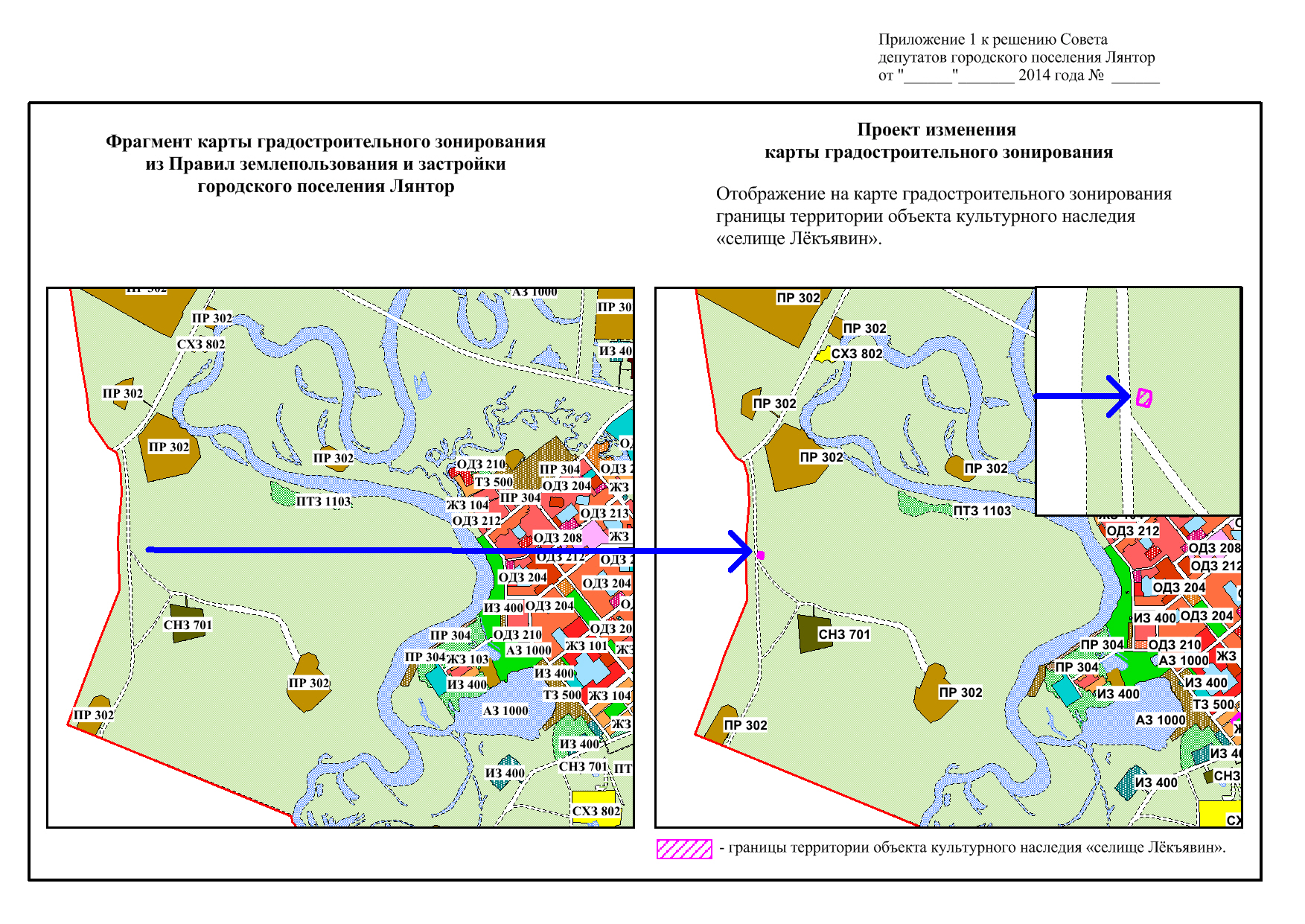 